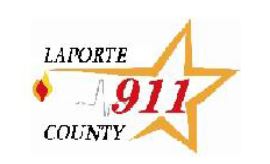 809 State St.  LaPorte, IN 46350219-326-6808 ext 2300 or 2301The following is a request form to obtain audio or printed material regarding a call placed to and dispatched from the LaPorte Count E-9-1-1 Regional Dispatch Center.  The form must be completed in full for the request to be honored.  All audio will be put on a CD in a format that has the capability to be played on any computer system with an audio feed.  NOTE:  All audio either telephone calls or radio traffic is retained for 500 days from the date of incident.PLEASE PRINTRequestor’s Name:  ______________________________________________Requestor’s address or Agency (if applicable): ______________________________________________Contact Number: ______________________________________________Requester email address:  ______________________________________________Date and time of Incident: ______________________________________________ 9-1-1 Call:  Landline Cellular line Non-emergency line: LP  MCCY Number called from (if known) ______________________________________________  If radio traffic- time frame of audio needed: _________       TO   ________   Frequency/Department: ______________________________________________Address of Incident: ______________________________________________Brief description of Incident: _______________________________________________________________________________________________________________________________________________________________________________________Reason for request: ______________________________________________Requestor: ______________________________________________Office use only: (name and date) ______________________________________________Received by: ______________________________________________ Completed by: __________________________________Please note:The LaPorte County E-911 Regional Dispatch Center NO LONGER issues records from the center.  All compliance will be delivered by email or US Postal Service.  